ТЕХНИЧЕСКОЕ ЗАДАНИЕНа проведение маркетинговой кампании на телевиденииТашкент 2022 Наименование и цели использования выполняемых работ и оказываемых услуг.Цель маркетинговой кампании – увеличение доли рынка карточных продуктов АКБ «Капиталбанк»Перечень услуг предоставляемые исполнителем.Исполнитель проводит анализ медиа показателей и предлагает наиболее на его взгляд эффективное распределение бюджета для достижения поставленных задач в виде документа медиа планирования согласно Приложению №1. Исполнитель ежемесячно распределяет бюджет по заранее подготовленному медиа плану.Исполнитель ежемесячно предоставляет отчет с подтверждающим документом или печатью медиа селлера по достижению поставленных задач, согласно медиа плану. Исполнитель информирует о всех изменениях медиа рынка, предлагает способы эффективного перераспределения бюджета и пересчета плановых показателей.Отчетность не принимается в случаях, когда:Нет подтверждающего документа, достоверности данных или печати медиа селлера;Заполнены не все пункты таблицы (Приложение № 2).Требования к участнику. Экспертность на рынке Заказчику предоставляется сопровождающий менеджер, отвечающий за все рабочие вопросы. Менеджер должен постоянно работать с проектом, иметь электронный адрес и мобильный телефон.Сроки оказания услуг.  Сроки оказания услуг в течение всей рекламной кампании.Разработано:Ведущий специалист Отдела маркетингового сопровождения и партнерства                      Зайнутдинов Т.Б.Начальник отдела Отдела маркетингового сопровождения и партнерства                         Юсупова Ш. А.                                                             Согласовано:​Заместитель Председателя Правления                                                                                Маркевич К.И.Приложение №1Приложение №2 Примерный вариант отчетности: *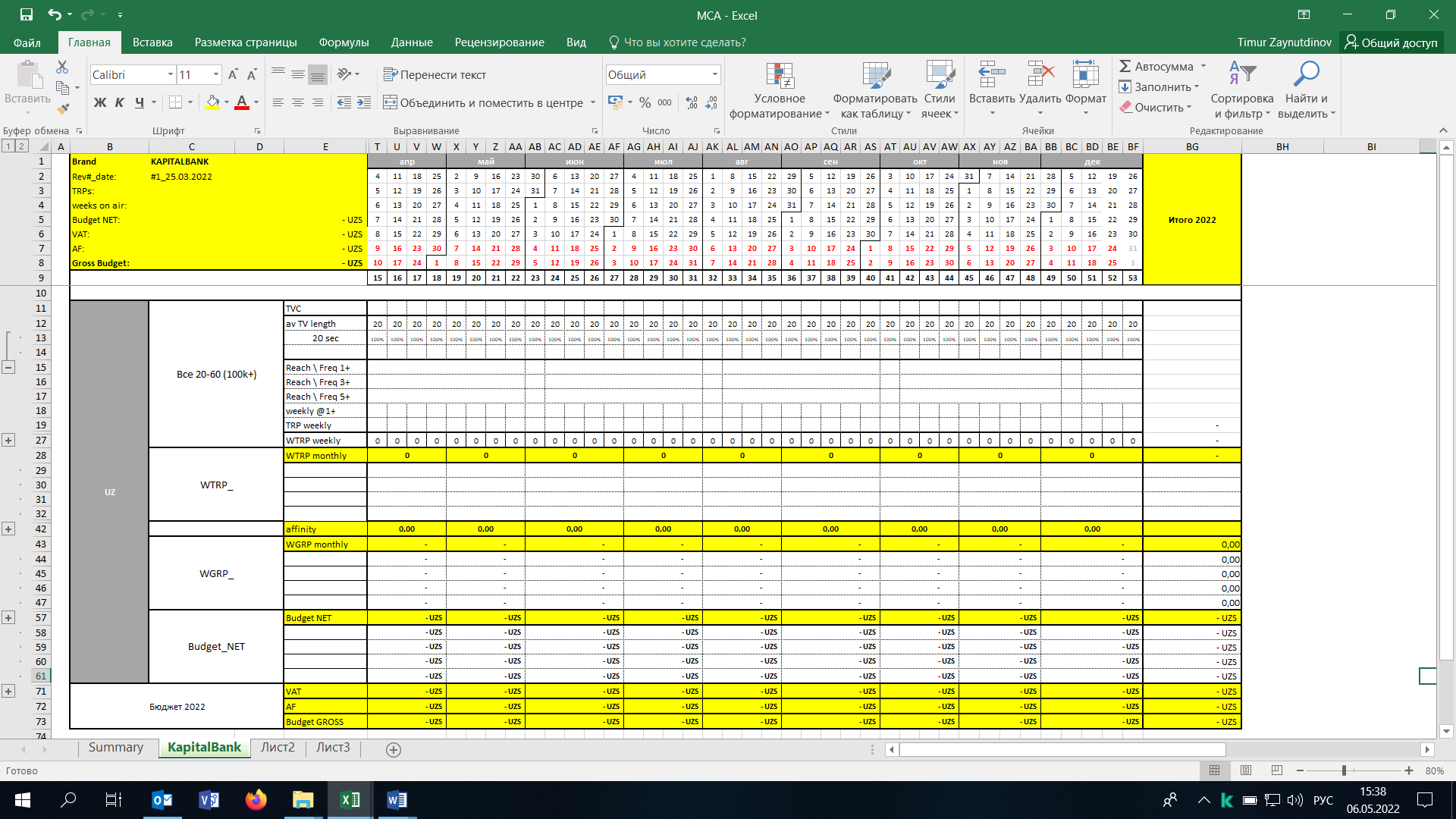 №НазваниеПримечание1Длительность кампанииС июня до конца года2Телеканалы В предложение необходимо включить сплит из нескольких телеканалов предложенных исполнителем, в том числе Zor Tv4Охват рекламойReach 5+  от 80% 5Соотношение по прайм тайм70% прайм/30% офф-прайм6Длительность роликов20 секундные ролики7ОтчетностьЕжемесячная подготовка отчета по медиа показателям за период с закреплением подтверждающих документов8Дополнительный сервисЗакрепление сопровождающего менеджера со стороны Исполнителя, отвечающего за все рабочие вопросы. BrandKAPITALBANKапрапрапрапрмаймаймаймайRev#_date:#1_25.03.20224111825291623TRPs:51219263101724weeks on air:61320274111825Budget NET:                                           - UZS                                            - UZS 71421285121926VAT:                                           - UZS                                            - UZS 81522296132027AF:                                           - UZS                                            - UZS 91623307142128Gross Budget:                                           - UZS                                            - UZS 101724181522291516171819202122UZВсе 20-60 (100k+)Все 20-60 (100k+)TVCUZВсе 20-60 (100k+)Все 20-60 (100k+)av TV length2020202020202020UZВсе 20-60 (100k+)Все 20-60 (100k+)20 sec100%100%100%100%100%100%100%100%UZВсе 20-60 (100k+)Все 20-60 (100k+)UZВсе 20-60 (100k+)Все 20-60 (100k+)Reach \ Freq 1+UZВсе 20-60 (100k+)Все 20-60 (100k+)Reach \ Freq 3+UZВсе 20-60 (100k+)Все 20-60 (100k+)Reach \ Freq 5+UZВсе 20-60 (100k+)Все 20-60 (100k+)weekly @1+UZВсе 20-60 (100k+)Все 20-60 (100k+)TRP weeklyUZВсе 20-60 (100k+)Все 20-60 (100k+)WTRP weekly00000000UZWTRP_WTRP_WTRP monthly00000000UZWTRP_WTRP_UZWTRP_WTRP_UZWTRP_WTRP_UZWTRP_WTRP_UZaffinity0,000,000,000,000,000,000,000,00UZWGRP_WGRP_WGRP monthly                                    -                                         -                                         -                                         -                                         -                                         -                                         -                                         -     UZWGRP_WGRP_                                    -                                         -                                         -                                         -                                         -                                         -                                         -                                         -     UZWGRP_WGRP_                                    -                                         -                                         -                                         -                                         -                                         -                                         -                                         -     UZWGRP_WGRP_                                    -                                         -                                         -                                         -                                         -                                         -                                         -                                         -     UZWGRP_WGRP_                                    -                                         -                                         -                                         -                                         -                                         -                                         -                                         -     UZBudget_NETBudget_NETBudget NET                                - UZS                                 - UZS                                 - UZS                                 - UZS                                 - UZS                                 - UZS                                 - UZS                                 - UZS UZBudget_NETBudget_NET                                - UZS                                 - UZS                                 - UZS                                 - UZS                                 - UZS                                 - UZS                                 - UZS                                 - UZS UZBudget_NETBudget_NET                                - UZS                                 - UZS                                 - UZS                                 - UZS                                 - UZS                                 - UZS                                 - UZS                                 - UZS UZBudget_NETBudget_NET                                - UZS                                 - UZS                                 - UZS                                 - UZS                                 - UZS                                 - UZS                                 - UZS                                 - UZS UZBudget_NETBudget_NET                                - UZS                                 - UZS                                 - UZS                                 - UZS                                 - UZS                                 - UZS                                 - UZS                                 - UZS Бюджет 2022Бюджет 2022Бюджет 2022VAT                                - UZS                                 - UZS                                 - UZS                                 - UZS                                 - UZS                                 - UZS                                 - UZS                                 - UZS Бюджет 2022Бюджет 2022Бюджет 2022AF                                - UZS                                 - UZS                                 - UZS                                 - UZS                                 - UZS                                 - UZS                                 - UZS                                 - UZS Бюджет 2022Бюджет 2022Бюджет 2022Budget GROSS                                - UZS                                 - UZS                                 - UZS                                 - UZS                                 - UZS                                 - UZS                                 - UZS                                 - UZS 